Zajęcia kreatywne z języka rosyjskiego klasa VIIa                                         1.06.2020Znajdź nazwy 9 zawodów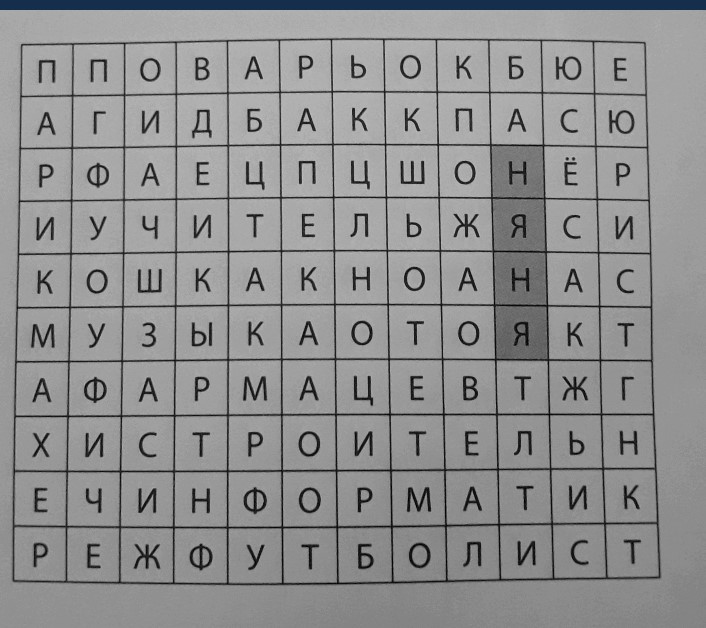 